Вопросы для Конкурса 09.2019.ВОПРОС 1ВОПРОС 1ВОПРОС 1Укажите марки сталей, относящиеся к классу «нержавеющая сталь» по химическому составу согласно ГОСТ Р 54384-2011Укажите марки сталей, относящиеся к классу «нержавеющая сталь» по химическому составу согласно ГОСТ Р 54384-2011Укажите марки сталей, относящиеся к классу «нержавеющая сталь» по химическому составу согласно ГОСТ Р 54384-201109Г2С, 10ХСНД, 15ГС10Х17Н13М3Т, 12Х18Н9Т9Х5ВФ, 8Х4ВЗМЗФ23кп, 20сп, 20псВОПРОС 2ВОПРОС 2ВОПРОС 2По каким нормам необходимо оценивать качество пробных (допускных) сварных соединений?По каким нормам необходимо оценивать качество пробных (допускных) сварных соединений?По каким нормам необходимо оценивать качество пробных (допускных) сварных соединений?По нормам, предусмотренным для пробных (допускных) сварных соединенийПо нормам, указанным в технической документации на изготовление сварных конструкцийПо нормам, указанным в технической документации на изготовление идентичных производственных сварных соединенийПо нормам, указанным в государственных стандартах (ГОСТ) на сварочные материалыВОПРОС 3ВОПРОС 3ВОПРОС 3Что обозначают первые две цифры в маркировке стали 09Г2С?Что обозначают первые две цифры в маркировке стали 09Г2С?Что обозначают первые две цифры в маркировке стали 09Г2С?1.Присутствует 0,9% углерода, но не более 1,2%2.Присутствует 0,09% углерода, но не более 0,12%3.Присутствует 9% углерода, но не более 12%4.Присутствует 0,009% углерода, но не более 0,012%ВОПРОС 4ВОПРОС 4ВОПРОС 4ВОПРОС 4ВОПРОС 4Каким требованиям при визуальном контроле должны соответствовать сварные швы?Каким требованиям при визуальном контроле должны соответствовать сварные швы?Каким требованиям при визуальном контроле должны соответствовать сварные швы?Каким требованиям при визуальном контроле должны соответствовать сварные швы?Каким требованиям при визуальном контроле должны соответствовать сварные швы?Иметь гладкую или равномерно чешуйчатую поверхность без резких переходов к основному металлу (требование плавного перехода к основному металлу должно быть специально обосновано и обеспечено дополнительными технологическими приемами)Иметь гладкую или равномерно чешуйчатую поверхность без резких переходов к основному металлу (требование плавного перехода к основному металлу должно быть специально обосновано и обеспечено дополнительными технологическими приемами)Швы должны быть плотными по всей длине и не иметь видимых прожогов, сужений, перерывов, наплывов, а также недопустимых по размерам подрезов, непроваров в корне шва, несплавлений по кромкам, шлаковых включений и порШвы должны быть плотными по всей длине и не иметь видимых прожогов, сужений, перерывов, наплывов, а также недопустимых по размерам подрезов, непроваров в корне шва, несплавлений по кромкам, шлаковых включений и порМеталл шва и околошовной зоны не должен иметь трещин любой длины и любой ориентацииМеталл шва и околошовной зоны не должен иметь трещин любой длины и любой ориентацииКратеры швов в местах остановки сварки должны быть переварены, а в местах окончания - завареныКратеры швов в местах остановки сварки должны быть переварены, а в местах окончания - завареныВсе варианты правильныеВсе варианты правильныеВОПРОС 5ВОПРОС 5ВОПРОС 5ВОПРОС 5Укажите определение термина «многопроходная сварка»Укажите определение термина «многопроходная сварка»Укажите определение термина «многопроходная сварка»Укажите определение термина «многопроходная сварка»Сварка, при которой выполняют шов или наплавляют слой за один проходСварка, при которой выполняют шов или наплавляют слой за один проходСварка, при которой выполняют шов или наплавляют слой более чем за два проходаСварка, при которой выполняют шов или наплавляют слой более чем за два проходаСварка давлением, при которой сила создается прокатными валками после нагрева заготовки различными способамиСварка давлением, при которой сила создается прокатными валками после нагрева заготовки различными способамиСварка, при которой шов выполняют с обеих сторон заготовки за один проходСварка, при которой шов выполняют с обеих сторон заготовки за один проходВОПРОС 6ВОПРОС 6ВОПРОС 6В каком месте ставится клеймо сварщика, если шов выполнял один сварщик?В каком месте ставится клеймо сварщика, если шов выполнял один сварщик?В каком месте ставится клеймо сварщика, если шов выполнял один сварщик?На расстоянии 20 – 40 мм от сварного соединения в начале шваНа расстоянии 30 – 50 мм от границы выполненного им шва сварного соединения в начале и в конце шваНа расстоянии 40 – 60 мм от границы сварного соединения в одном местеВ любом удобном для него месте, доступном для контроляНа расстоянии не более 40 мм от границы сварного соединения в двух местах размещённых равномерно по периметру стыкаВОПРОС 7ВОПРОС 7ВОПРОС 7Какие марки сварочной проволоки применяются для сварки углеродистых сталей?Какие марки сварочной проволоки применяются для сварки углеродистых сталей?Какие марки сварочной проволоки применяются для сварки углеродистых сталей?Св-08, Св-08А, Св-08АА, Св-08ГА, Св-08ГАСв-08ГС, Св-08Г2С, Св-08ХМ, Св-08ХМФА, Св-08ХГ2ССв-06Х14, Св-04Х19Н9, Св-06Х19Н9Т, Св-07Х19Н10Б, Св-10Х20Н15Св-10Х5М, Св-06Н3ВОПРОС 8ВОПРОС 8ВОПРОС 8В какой цвет окрашивают баллоны с двуокисью углерода (СО2), с каким защитным газам совпадает данный цвет окраски?В какой цвет окрашивают баллоны с двуокисью углерода (СО2), с каким защитным газам совпадает данный цвет окраски?В какой цвет окрашивают баллоны с двуокисью углерода (СО2), с каким защитным газам совпадает данный цвет окраски?Серый цвет баллона, совпадает с баллонами для аргона и гелия.Коричневый цвет баллона, совпадает для баллона с водородом.Черный цвет баллона,совпадает с азотом и сжатым воздухом.ВОПРОС 9ВОПРОС 9ВОПРОС 9Укажите причины образования подрезовУкажите причины образования подрезовУкажите причины образования подрезовЗначительная сила тока и повышенное напряжение дуги; неудобное пространственное положение при сварке; небрежность сварщикаЗначительная сила напряжения дуги; неудобное пространственное положение при сварке; небрежность сварщикаЗавышенная длина дуги; неудобное пространственное положение при сварке; небрежность сварщикаНеисправное оборудование; небрежность сварщикаВОПРОС 10ВОПРОС 10ВОПРОС 10Как подразделяется по виду поверхности низкоуглеродистая и легированная проволока, изготовленная в соответствии с ГОСТ 2246?Как подразделяется по виду поверхности низкоуглеродистая и легированная проволока, изготовленная в соответствии с ГОСТ 2246?Как подразделяется по виду поверхности низкоуглеродистая и легированная проволока, изготовленная в соответствии с ГОСТ 2246?Неомедненная, омедненнаяОцинкованная, неоцинкованнаяХромированная, нехромированнаяПолированная, неполированнаяВОПРОС 11ВОПРОС 11ВОПРОС 11Каким образом доставляются баллоны с газами непосредственно к местам выполнения работ по сварке?Каким образом доставляются баллоны с газами непосредственно к местам выполнения работ по сварке?Каким образом доставляются баллоны с газами непосредственно к местам выполнения работ по сварке?В специальных оборудованных контейнерахНа специальных тележках или носилкахВручную с помощью хомутовВручную вдвоем на плечахВОПРОС 12ВОПРОС 12ВОПРОС 12Укажите допустимое значение напряжения холостого хода источников переменного сварочного тока, при работе в условиях повышенной опасности поражения электрическим токомУкажите допустимое значение напряжения холостого хода источников переменного сварочного тока, при работе в условиях повышенной опасности поражения электрическим токомУкажите допустимое значение напряжения холостого хода источников переменного сварочного тока, при работе в условиях повышенной опасности поражения электрическим током113 В141 В68 В48 ВВОПРОС 13ВОПРОС 13ВОПРОС 13Расшифруйте обозначение сварного шва на чертеже 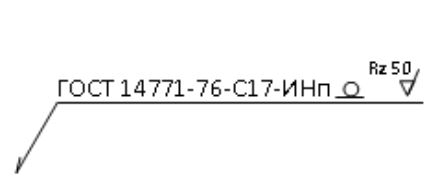 Расшифруйте обозначение сварного шва на чертеже Расшифруйте обозначение сварного шва на чертеже Шов стыкового соединения со скосом двух кромок односторонний; толщина металла 17 мм; выполнен ручной дуговой сваркой в инертных газах плавящимся электродом; параметры шероховатости усиления - 50 мкмШов стыкового соединения со скосом двух кромок односторонний; выполнен дуговой сваркой в инертных газах неплавящимся электродом с присадочным металлом; усиление шва снять; параметры шероховатости поверхности шва - 50 мкмШов стыкового соединения без скоса кромок двусторонний; выполнен дуговой сваркой в инертных газах неплавящимся электродом без присадочного металла при монтаже изделия; параметр шероховатости околошовной зоны - 50 мкмШов по ГОСТ 16037; длина шва 80 мм; ширина 17 мм; выполнен ручной дуговой сваркой; усиление шва снятьВОПРОС 14ВОПРОС 14ВОПРОС 14Что обозначает вспомогательный знак «Z» в условном обозначении сварных швов на чертежах согласно ГОСТ 2.312-72?Что обозначает вспомогательный знак «Z» в условном обозначении сварных швов на чертежах согласно ГОСТ 2.312-72?Что обозначает вспомогательный знак «Z» в условном обозначении сварных швов на чертежах согласно ГОСТ 2.312-72?Шов прерывистый или точечный с шахматным расположениемШов прерывистый или точечный с цепным расположениемШов выполнить при монтаже изделия, то есть при установке его по монтажному чертежу на месте примененияУсиление шва снятьВОПРОС 15ВОПРОС 15ВОПРОС 15В каком случае следует применять обратноступенчатый способ выполнения сварных швов?В каком случае следует применять обратноступенчатый способ выполнения сварных швов?В каком случае следует применять обратноступенчатый способ выполнения сварных швов?Для швов длиной более 600 ммДля сталей, характеризующихся повышенной склонностью к трещинообразованиюДля многослойных стыковых соединений с двусторонней разделкой кромокДля стыковых соединений толщиной более 20 ммВОПРОС 16ВОПРОС 16ВОПРОС 16Для какого защитного газа обязательно применение устройства «подогреватель газа»?Для какого защитного газа обязательно применение устройства «подогреватель газа»?Для какого защитного газа обязательно применение устройства «подогреватель газа»?Двуокись углерода (СО2).Аргон (Ar).Газовая смесь 80%Ar + 20%CO2.ВОПРОС 17ВОПРОС 17ВОПРОС 17Укажите в каком варианте приведены разделки кромок, которые применяются только для односторонней сварки в среде защитных газов стыковых соединений листовых конструкций согласно ГОСТ 14771-76Укажите в каком варианте приведены разделки кромок, которые применяются только для односторонней сварки в среде защитных газов стыковых соединений листовых конструкций согласно ГОСТ 14771-76Укажите в каком варианте приведены разделки кромок, которые применяются только для односторонней сварки в среде защитных газов стыковых соединений листовых конструкций согласно ГОСТ 14771-76К – образная, U – образнаяК – образная, Х – образная, U – образнаяV – образная, U – образнаяХ – образная, V – образнаяХ – образная, К – образнаяВОПРОС 18ВОПРОС 18ВОПРОС 18Укажите марки высоколегированных сварочных проволок согласно ГОСТ 2246-70Укажите марки высоколегированных сварочных проволок согласно ГОСТ 2246-70Укажите марки высоколегированных сварочных проволок согласно ГОСТ 2246-70Св-08, Св-08А, Св-08ГА, Св-10Г2Св-08Х16Н8М2, Св-06Х19Н10М3Т, Св-07Х18Н9ТЮСв-12ГС, Св-18ХГС, Св-08ХМФАСв-08А, Св-08ГС, Св-06Х19Н10М3ТВОПРОС 19ВОПРОС 19ВОПРОС 19Укажите определение термина «прихватка» согласно ГОСТ Р ИСО 857-1-2009Укажите определение термина «прихватка» согласно ГОСТ Р ИСО 857-1-2009Укажите определение термина «прихватка» согласно ГОСТ Р ИСО 857-1-2009Шов для фиксации взаимного расположения подлежащих сварке деталей или узловТочка на изделии, где шов начинается или начиналсяТочка на изделии, где шов прерывается или прерванЗона детали или деталей, где сварка выполняется или выполненаВОПРОС 20ВОПРОС 20ВОПРОС 20Укажите операции, которые предусматривает ежедневная проверка сварщиком исправности сварочного оборудованияУкажите операции, которые предусматривает ежедневная проверка сварщиком исправности сварочного оборудованияУкажите операции, которые предусматривает ежедневная проверка сварщиком исправности сварочного оборудованияПроверка состояния заземленияВнешний осмотр оборудования для выявления случайных повреждений отдельных наружных частей, внешних электрических цепей, газовых и водяных коммуникацийПроверка состояния приборовПроверка надежности электрических контактов и резьбовых соединенийВсе варианты правильныеВОПРОС 21ВОПРОС 21ВОПРОС 21Укажите приспособление, используемое для стягивания и временного закрепления между собой деталей стыкового соединения листов при сборке на сборочной плитеУкажите приспособление, используемое для стягивания и временного закрепления между собой деталей стыкового соединения листов при сборке на сборочной плитеУкажите приспособление, используемое для стягивания и временного закрепления между собой деталей стыкового соединения листов при сборке на сборочной плитеСтрубцины стальныеВинтовые распорки для свальцованных деталейВинтовые рамки для двутавровЦентраторВОПРОС 22ВОПРОС 22ВОПРОС 22Укажите номер шва, выполняемого при монтаже изделия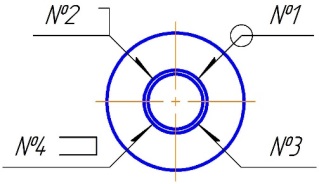 Укажите номер шва, выполняемого при монтаже изделияУкажите номер шва, выполняемого при монтаже изделияШов №1Шов №2Шов №3Шов №4ВОПРОС 23ВОПРОС 23ВОПРОС 23Массовая доля какого химического элемента равная 2 %, является границей раздела между сталью и литейным чугуном согласно ГОСТ Р 54384-2011Массовая доля какого химического элемента равная 2 %, является границей раздела между сталью и литейным чугуном согласно ГОСТ Р 54384-2011Массовая доля какого химического элемента равная 2 %, является границей раздела между сталью и литейным чугуном согласно ГОСТ Р 54384-2011УглеродаСерыКремнияМарганцаВОПРОС 24ВОПРОС 24ВОПРОС 24Какое минимально допустимое расстояние согласно требованиям ТИ Р М-074-2002 должно быть от людей и применяемых ими инструментов и приспособлений до огражденных токоведущих частей, находящихся под напряжением 400, 500 кВ?Какое минимально допустимое расстояние согласно требованиям ТИ Р М-074-2002 должно быть от людей и применяемых ими инструментов и приспособлений до огражденных токоведущих частей, находящихся под напряжением 400, 500 кВ?Какое минимально допустимое расстояние согласно требованиям ТИ Р М-074-2002 должно быть от людей и применяемых ими инструментов и приспособлений до огражденных токоведущих частей, находящихся под напряжением 400, 500 кВ?1,5 м2,0 м3,5 м3,0 мВОПРОС 25ВОПРОС 25ВОПРОС 25Как влияет неравномерность нагрева при сварке на величину деформации основного металла?Как влияет неравномерность нагрева при сварке на величину деформации основного металла?Как влияет неравномерность нагрева при сварке на величину деформации основного металла?1.Увеличивает величину деформации2.Не влияет на величину деформации3.Уменьшает величину деформации4.Нет правильного вариантаВОПРОС 26ВОПРОС 26ВОПРОС 26Укажите расшифровку маркировки стали С355К согласно ГОСТ 27772-2015Укажите расшифровку маркировки стали С355К согласно ГОСТ 27772-2015Укажите расшифровку маркировки стали С355К согласно ГОСТ 27772-20151.С - строительная сталь, 355 - предел текучести, К - повышенная коррозионная стойкость2.Сталь конструкционная обыкновенного качества, поставляемая с гарантированными механическими свойствами, номер 355, содержание марганца до 1 %3.Сталь конструкционная, легированная, высококачественная, содержащая 0,38 % углерода, 2 % хрома, 1 % молибдена, алюминия, остальное железо и примеси4.С - строительная сталь, 355 - временное сопротивление, К - повышенная огнестойкостьВОПРОС 27ВОПРОС 27ВОПРОС 27На каких сталях обязательно применение поддува при ручной аргонодуговой сварке?На каких сталях обязательно применение поддува при ручной аргонодуговой сварке?На каких сталях обязательно применение поддува при ручной аргонодуговой сварке?Высоколегированные стали.Стали с особыми свойствами (жаропрочные, жаростойкие).Цветные металлы и сплавы. Применение поддува не требуется для всех видов материалов.Указаны в п.1,2,3.ВОПРОС 28ВОПРОС 28ВОПРОС 28Когда проводятся измерения геометрических размеров деталей подготовленных под сварку?Когда проводятся измерения геометрических размеров деталей подготовленных под сварку?Когда проводятся измерения геометрических размеров деталей подготовленных под сварку?Во время сборки деталейПосле сборки деталейДо сборки деталейНе регламентируетсяВОПРОС 29ВОПРОС 29ВОПРОС 29Укажите определение термина «сварной шов»?Укажите определение термина «сварной шов»?Укажите определение термина «сварной шов»?Участок сварного соединения, в котором металл имеет пониженные показатели твердости и (или) прочности по сравнению с металлом соседних участковУчасток сварного соединения, образовавшийся в результате кристаллизации металла сварочной ванны или в результате пластической деформации при сварке давлением или сочетания кристаллизации и деформацииУчасток сварного соединения, в котором металл имеет повышенные показатели твердости и (или) прочности по сравнению с металлом соседних участковУчасток сварного соединения, образовавшийся в результате пластической деформации при сварке плавлениемВОПРОС 30ПРОС 5для Конкурса 08ВОПРОС 30ПРОС 5для Конкурса 08ВОПРОС 30ПРОС 5для Конкурса 08Кто может присвоить уровень квалификации сварщику?Кто может присвоить уровень квалификации сварщику?Кто может присвоить уровень квалификации сварщику?Независимый центр оценки квалификации (ЦОК).Комиссия предприятия работодателя сварщика.Любая образовательная организация имеющая лицензию.Все выше перечисленные.ВОПРОС 31ВОПРОС 31ВОПРОС 31В каком случае допускается использование земли в качестве фазного или нулевого провода в электроустановках до 1000 В?В каком случае допускается использование земли в качестве фазного или нулевого провода в электроустановках до 1000 В?В каком случае допускается использование земли в качестве фазного или нулевого провода в электроустановках до 1000 В?В любом случае не допускаетсяВ любом случае допускаетсяДопускается, в случае заземления электроустановок до 400 ВДопускается, в случае временного монтажа электроустановокВОПРОС 32ВОПРОС 32ВОПРОС 32В какой цвет окрашивается корпус баллона для хранения аргона?В какой цвет окрашивается корпус баллона для хранения аргона?В какой цвет окрашивается корпус баллона для хранения аргона?СерыйБелыйГолубойЧерныйВОПРОС 33ВОПРОС 33ВОПРОС 33Как условно изображают невидимый шов сварного соединения?Как условно изображают невидимый шов сварного соединения?Как условно изображают невидимый шов сварного соединения?Сплошной основной линиейШтриховой линиейСплошной тонкой линиейШтрихпунктирной линиейВОПРОС 34ВОПРОС 34ВОПРОС 34Какие защитные газы и (или) смеси  можно применять можно применять для ручной аргонодуговой сварки?Какие защитные газы и (или) смеси  можно применять можно применять для ручной аргонодуговой сварки?Какие защитные газы и (или) смеси  можно применять можно применять для ручной аргонодуговой сварки?Инертные (азот (N2), аргон (Ar), гелий (He)).Газовая смесь 82%Ar + 18%CO2.Двуокись углерода (СО2).Любые газовые смеси в которых инертных газов не менее 90%ВОПРОС 35ВОПРОС 35ВОПРОС 35Какие из перечисленных сталей относятся к высоколегированным сталям?Какие из перечисленных сталей относятся к высоколегированным сталям?Какие из перечисленных сталей относятся к высоколегированным сталям?20ХГСА, 15Х5МА12Х18Н12М3ТЛ, 08Х18Н10Т25Х3МФА, 12ГН2МФАЮ-У09Г2С, 10ХСНДВОПРОС 36ВОПРОС 36ВОПРОС 36Для чего применяется баллонный редуктор?Для чего применяется баллонный редуктор?Для чего применяется баллонный редуктор?Для осушения газового потокаДля повышения давления поступающего из баллона газаДля измерения давления внутри баллонаДля определения объёмного расхода газаДля понижения давления поступающего из баллона газаВОПРОС 37ВОПРОС 37ВОПРОС 37В каком случае разрешается последовательное заземление корпусов нескольких источников сварочного тока?В каком случае разрешается последовательное заземление корпусов нескольких источников сварочного тока?В каком случае разрешается последовательное заземление корпусов нескольких источников сварочного тока?Разрешается, но не более 2-х, и первая установка от контура заземления заземляется проводом большего сеченияНе разрешается. Каждая установка заземляется индивидуальным проводомРазрешается, но не более 2-х, и первая установка от контура заземления должна иметь болт заземления большего диаметраРазрешается, по указанию руководителя работРазрешается, по указанию главного энергетикаВОПРОС 38ВОПРОС 38ВОПРОС 38Укажите расшифровку обозначения сварного шва ГОСТ 14771-76-Т1-УП-∆4 на чертежеУкажите расшифровку обозначения сварного шва ГОСТ 14771-76-Т1-УП-∆4 на чертежеУкажите расшифровку обозначения сварного шва ГОСТ 14771-76-Т1-УП-∆4 на чертежеТавровый шов, выполненный в углекислом газе или его смеси с кислородом плавящимся электродом, условное обозначение сварного соединения Т1, катет - 4 ммУгловой шов, выполненный в инертных газах неплавящимся электродом с присадочным металлом, условное обозначение сварного соединения Т1, катет -  4 ммТавровый шов, выполненный в инертных газах и их смесях с углекислым газом и кислородом плавящимся электродом, условное обозначение сварного соединения Т1, катет -  4 ммТавровый шов, выполненный в углекислом газе или его смеси с кислородом плавящимся электродом, условное обозначение сварного соединения Т1, ширина шва - 4 ммВОПРОС 39ВОПРОС 39ВОПРОС 39Укажите причины возникновения прожога в сварном швеУкажите причины возникновения прожога в сварном швеУкажите причины возникновения прожога в сварном швеЗавышенный сварочный ток или повышенная мощность сварочного пламениСлишком большой зазор между свариваемыми кромкамиНизкая скорость сваркиНедостаточное притупление кромокНедостаточная толщина подкладки или ее неплотное прилегание к основному металлуВсе варианты правильныеВОПРОС 40ВОПРОС 40ВОПРОС 40В каких случаях нормами и правилами пожарной безопасности запрещается проведение сварочных работ?В каких случаях нормами и правилами пожарной безопасности запрещается проведение сварочных работ?В каких случаях нормами и правилами пожарной безопасности запрещается проведение сварочных работ?Сварка сосудов, аппаратов, трубопроводов коммуникаций, находящихся под напряжениемСварка свежеокрашенных деталей до полного высыхания краскиСварка сосудов, аппаратов, трубопроводов коммуникаций, находящихся под избыточным давлениемСварка сосудов, аппаратов, трубопроводов коммуникаций, заполненных горючими и токсичными материаламиВсе варианты правильныеВОПРОС 41ВОПРОС 41ВОПРОС 41Что обозначает запись ГОСТ 14771-76-Т3-УП-Δ5-150/300 на чертеже над полкой-выноской?Что обозначает запись ГОСТ 14771-76-Т3-УП-Δ5-150/300 на чертеже над полкой-выноской?Что обозначает запись ГОСТ 14771-76-Т3-УП-Δ5-150/300 на чертеже над полкой-выноской?Тавровый шов с лицевой стороны, двухсторонний, выполняемый механизированной сваркой в углекислом газе, условное обозначение сварного соединения Т3, катет 5 мм, прерывистый, с цепным расположением швов длиной по 150 мм с шагом 300 ммТавровый шов, выполняемый механизированной сваркой в углекислом газе, условное обозначение сварного соединения Т3, катет 5 мм, прерывистый, с  шахматным расположением швов длиной по 300 мм с шагом 150 ммТавровый шов с оборотной стороны, выполняемый механизированной сваркой в углекислом газе, условное обозначение сварного соединения Т3, катет 5 мм, прерывистый, с цепным расположением швов длиной по 150 мм с шагом 300 ммТавровый шов, двухсторонний, выполняемый ручной дуговой сваркой покрытыми электродами, условное обозначение сварного соединения Т3, катет 5 мм, прерывистый, с цепным расположением швов длиной по 150 мм с шагом 300 ммВОПРОС 42ВОПРОС 42ВОПРОС 42Укажите содержание углерода и легирующих элементов в стали 30Х3МФУкажите содержание углерода и легирующих элементов в стали 30Х3МФУкажите содержание углерода и легирующих элементов в стали 30Х3МФ30 % - хром; 3 % - молибден; 1 % - фтор; менее 1 % - углерод0,3 % - хром; 0,03 % - молибден; менее 1 % - ванадий; 1 % - углерод0,3 % - углерод; около 3 % - хром; менее 1 % - молибден; менее 1 % - ванадий0,03 % - углерод; 0,3 % - хром; до 0,1 % - молибден; до 0,1 % - ванадийВОПРОС 43ВОПРОС 43ВОПРОС 43Укажите, какое требование должна обеспечивать конструкция приспособления для сборки и сваркиУкажите, какое требование должна обеспечивать конструкция приспособления для сборки и сваркиУкажите, какое требование должна обеспечивать конструкция приспособления для сборки и сваркиВозможность сварки разнородных материаловПоддержание заданной температуры предварительного подогреваСоблюдение требуемых режимов сваркиВозможность наиболее выгодного порядка наложения сварных швовВОПРОС 44ВОПРОС 44ВОПРОС 44Укажите определение термина «стыковое соединение» согласно ГОСТ Р ИСО 17659-2009Укажите определение термина «стыковое соединение» согласно ГОСТ Р ИСО 17659-2009Укажите определение термина «стыковое соединение» согласно ГОСТ Р ИСО 17659-2009Тип соединения, при котором детали лежат в одной плоскости и примыкают друг к другу торцовыми поверхностямиТип соединения, при котором детали параллельны друг другу и частично перекрывают друг другаТип соединения, при котором угол между поверхностями двух деталей в месте примыкания кромок свыше 30°Тип соединения, при котором две детали, лежащие в одной плоскости, примыкают под прямым углом к третьей детали, лежащей между нимиВОПРОС45ВОПРОС45ВОПРОС45Укажите определение дефекта «линейное смещение» согласно ГОСТ Р ИСО 6520-1-2012Укажите определение дефекта «линейное смещение» согласно ГОСТ Р ИСО 6520-1-2012Укажите определение дефекта «линейное смещение» согласно ГОСТ Р ИСО 6520-1-2012Смещение между двумя свариваемыми элементами поверхности, поверхности которых не параллельны или находятся под заданным угломСмещение между двумя свариваемыми элементами, у которых поверхности параллельны, но расположены не в одной плоскостиСмещение между двумя свариваемыми элементами, у которых поверхности перпендикулярны и расположены не в одной плоскостиСмещение между двумя свариваемыми элементами поверхности, поверхности которых не параллельныВОПРОС 46ВОПРОС 46ВОПРОС 46Выберите наиболее эффективный и технологичный способ предотвращения трещинообразования в околошовной зоне при сварке низколегированных теплоустойчивых сталейВыберите наиболее эффективный и технологичный способ предотвращения трещинообразования в околошовной зоне при сварке низколегированных теплоустойчивых сталейВыберите наиболее эффективный и технологичный способ предотвращения трещинообразования в околошовной зоне при сварке низколегированных теплоустойчивых сталейПредварительный подогрев свариваемого металлаПредварительное охлаждение свариваемого металлаТермообработка после сваркиМежслойная термообработкаВОПРОС 47ВОПРОС 47ВОПРОС 47Какой род тока и полярность преимущественно применяется для ручной аргонодуговой сварки сталей (за исключением сварки  алюминия)?Какой род тока и полярность преимущественно применяется для ручной аргонодуговой сварки сталей (за исключением сварки  алюминия)?Какой род тока и полярность преимущественно применяется для ручной аргонодуговой сварки сталей (за исключением сварки  алюминия)?Не имеет значения.Постоянный ток, обратная полярность.Постоянный ток, прямая полярность.Переменный.ВОПРОС 48ВОПРОС 48ВОПРОС 48С какой целью выполняется притупление в корне разделки кромок деталей под сварку?С какой целью выполняется притупление в корне разделки кромок деталей под сварку?С какой целью выполняется притупление в корне разделки кромок деталей под сварку?Предотвращение возникновения порПредотвращение вытекания из разделки жидкого металлаПредотвращение возникновения трещинПредотвращение прожогаВОПРОС 49ВОПРОС 49ВОПРОС 49Является ли прожог устранимым дефектом и каким способом его устраняют?Является ли прожог устранимым дефектом и каким способом его устраняют?Является ли прожог устранимым дефектом и каким способом его устраняют?Дефект устранимый; дефект обрабатывают до поверхности основного металла и заваривают (дефект устраняется тем же способом сварки)Дефект не подлежит устранениюДефект устранимый; дефект зачищают металлической щеткой и заваривают (дефект устраняется тем же способом сварки)Дефект устранимый; заваривают повторно без зачистки шва (дефект устраняется тем же способом сварки)ВОПРОС 50ВОПРОС 50ВОПРОС 50Кто должен обеспечивать работнику безопасность и условия труда, соответствующие государственным нормативным требованиям охраны труда согласно Трудовому кодексу Российской Федерации?Кто должен обеспечивать работнику безопасность и условия труда, соответствующие государственным нормативным требованиям охраны труда согласно Трудовому кодексу Российской Федерации?Кто должен обеспечивать работнику безопасность и условия труда, соответствующие государственным нормативным требованиям охраны труда согласно Трудовому кодексу Российской Федерации?Государственные органыРаботодательФедеральные органы исполнительной властиПрофессиональные союзы организацииВОПРОС 51ВОПРОС 51ВОПРОС 51Какие виды покрытий электродов для ручной дуговой сварки регламентируются ГОСТ 9466-75?Какие виды покрытий электродов для ручной дуговой сварки регламентируются ГОСТ 9466-75?Какие виды покрытий электродов для ручной дуговой сварки регламентируются ГОСТ 9466-75?Кислое, основное, целлюлозное, рутиловое, смешанного вида, прочие виды покрытияКремнийсодержащие, марганецсодержащие и нейтральные покрытияОкислительные, восстановительные и пассивирующие покрытияТонкие, средние и толстые покрытияВОПРОС 52ВОПРОС 52ВОПРОС 52Кто допускается к выполнению работ по присоединению и отсоединению от сети переносных и передвижных электросварочных установок?Кто допускается к выполнению работ по присоединению и отсоединению от сети переносных и передвижных электросварочных установок?Кто допускается к выполнению работ по присоединению и отсоединению от сети переносных и передвижных электросварочных установок?Работники, имеющие группу по электробезопасности не ниже II и соответствующие удостоверенияЭлектротехнический персонал с группой по электробезопасности не ниже IIIАдминистративный персонал, имеющий группу по электробезопасности не ниже III и соответствующие удостоверенияГазорезчики с группой по электробезопасности III и вышеВОПРОС 53ВОПРОС 53ВОПРОС 53Укажите номинальное амплитудное напряжение холостого хода источников сварочного тока при постоянном токе и эксплуатации в средах с повышенной опасностью поражения электрических токомУкажите номинальное амплитудное напряжение холостого хода источников сварочного тока при постоянном токе и эксплуатации в средах с повышенной опасностью поражения электрических токомУкажите номинальное амплитудное напряжение холостого хода источников сварочного тока при постоянном токе и эксплуатации в средах с повышенной опасностью поражения электрических током113 В141 В68 В48 ВВОПРОС 54ВОПРОС 54ВОПРОС 54Как условно изображают сварную точку на чертеже?Как условно изображают сварную точку на чертеже?Как условно изображают сварную точку на чертеже?Знаком «*»Знаком «+»Знаком «Х»Знаком «Т»ВОПРОС 55ВОПРОС 55ВОПРОС 55Какие из перечисленных сталей относятся к низколегированным сталям?Какие из перечисленных сталей относятся к низколегированным сталям?Какие из перечисленных сталей относятся к низколегированным сталям?20ХГСА,15Х5МА,08Х14МФ12Х18Н12М3ТЛ, 08Х18Н10Т25Х3МФА,12ГН2МФАЮ-У,Ст3пс09Г2С, 10ХСНД,12Х1МФВОПРОС 56ВОПРОС 56ВОПРОС 56В каком случае следует применять способ выполнения сварных швов каскадом?В каком случае следует применять способ выполнения сварных швов каскадом?В каком случае следует применять способ выполнения сварных швов каскадом?Для сварки однослойных и двухслойных швов длиной более 600 ммДля сварки  сталей, характеризующихся повышенной склонностью к трещинообразованиюДля сварки многослойных стыковых соединений с двусторонней разделкой кромокДля сварки стыковых соединений толщиной более 20 ммВОПРОС 57ВОПРОС 57ВОПРОС 57Содержанием какого элемента отличается химический состав Ст3пс от Ст3сп согласно ГОСТ 380-2005?Содержанием какого элемента отличается химический состав Ст3пс от Ст3сп согласно ГОСТ 380-2005?Содержанием какого элемента отличается химический состав Ст3пс от Ст3сп согласно ГОСТ 380-2005?Содержанием углеродаСодержанием кремнияСодержанием серыСодержанием фосфораСодержанием марганцаВОПРОС 58ВОПРОС 58ВОПРОС 58На что распространяется ГОСТ 16037-80?На что распространяется ГОСТ 16037-80?На что распространяется ГОСТ 16037-80?На сварные соединения трубопроводов из сталей и устанавливает основные типы, конструктивные элементы и размеры сварных соединений труб с трубами и арматуройНа сварные соединения трубопроводов из алюминия и устанавливает основные типы, конструктивные элементы и размеры сварных соединений труб с трубами и арматурой, в том числе и для изготовления самих труб из листового или полосового материалаНа сварные соединения трубопроводов из титана и его сплавов и устанавливает основные типы, конструктивные элементы и размеры сварных соединенийНа сварные соединения из цветных металловВОПРОС 59ВОПРОС 59ВОПРОС 59Что необходимо предусмотреть при одновременной работе персонала на различных высотах по одной вертикали?Что необходимо предусмотреть при одновременной работе персонала на различных высотах по одной вертикали?Что необходимо предусмотреть при одновременной работе персонала на различных высотах по одной вертикали?Огражденные рабочие площадки с настилом из несгораемых материаловОбеспечение защиты работников, работающих на нижних ярусах, от брызг металла, падения огарков электродов и других предметовОдновременная работа персонала на различных высотах по одной вертикали запрещенаИспользование спецодежды и средств индивидуальной защитыВОПРОС 60ВОПРОС 60ВОПРОС 60Укажите допустимое значение напряжения холостого хода для источников питания постоянного сварочного тока, при номинальном напряжении питающей электрической сетиУкажите допустимое значение напряжения холостого хода для источников питания постоянного сварочного тока, при номинальном напряжении питающей электрической сетиУкажите допустимое значение напряжения холостого хода для источников питания постоянного сварочного тока, при номинальном напряжении питающей электрической сети12 В (среднее значение)36 В (среднее значение)100 В (среднее значение)220 В (среднее значение)380 В (среднее значение)ВОПРОС 61ВОПРОС 61ВОПРОС 61Укажите технику выполнения одностороннего стыкового шва ручной дуговой сваркой листов из стали 09Г2С толщиной 30 ммУкажите технику выполнения одностороннего стыкового шва ручной дуговой сваркой листов из стали 09Г2С толщиной 30 ммУкажите технику выполнения одностороннего стыкового шва ручной дуговой сваркой листов из стали 09Г2С толщиной 30 ммСварку выполняют внахлестку с проплавлением через верхний листСварку выполняют каскадным методом или горкойСварку выполняют встык с укладкой между свариваемыми кромками стальной полосыСварку выполняют с переворотом деталейВОПРОС 62ВОПРОС 62ВОПРОС 62Выберете основные параметры режима ручной дуговой сваркиВыберете основные параметры режима ручной дуговой сваркиВыберете основные параметры режима ручной дуговой сваркиСварочный ток, напряжение дуги, скорость сваркиСварочный ток, напряжение дуги, скорость подачи электродной проволокиСварочный ток, скорость сварки, расход защитного газаСварочный ток, расход защитного газа, скорость подачи электродной проволокиВОПРОС 63ВОПРОС 63ВОПРОС 63Какими способами допускается выполнять соединение сварочных проводов?Какими способами допускается выполнять соединение сварочных проводов?Какими способами допускается выполнять соединение сварочных проводов?При помощи сварки, пайки, опрессовки или специальных зажимовПри помощи скрутки и изоляции места соединенияПри помощи соединений на болтахПри помощи скрутки с проковкойВОПРОС 64ВОПРОС 64ВОПРОС 64Какую сторону шва при обозначении на чертеже принимают за лицевую при сварке двустороннего шва с несимметрично подготовленными кромками?Какую сторону шва при обозначении на чертеже принимают за лицевую при сварке двустороннего шва с несимметрично подготовленными кромками?Какую сторону шва при обозначении на чертеже принимают за лицевую при сварке двустороннего шва с несимметрично подготовленными кромками?Сторону, обратную основному швуСторону, с которой производят сварку основного шваЛюбую сторонуНе регламентируетсяВОПРОС 65ВОПРОС 65ВОПРОС 65Укажите порядок подключения сварочных кабелей при сварке на обратной полярностиУкажите порядок подключения сварочных кабелей при сварке на обратной полярностиУкажите порядок подключения сварочных кабелей при сварке на обратной полярностиПлюс на изделии, минус на электродеМинус на изделии, плюс на электродеПодключение сварочных кабелей не влияет на полярность сварочного токаПлюс на изделии, плюс на электродеВОПРОС 66ВОПРОС 66ВОПРОС 66Что обозначают буквы и цифры в маркировке легированных сталей?Что обозначают буквы и цифры в маркировке легированных сталей?Что обозначают буквы и цифры в маркировке легированных сталей?Номер плавки и партии металлаКлеймо завода-изготовителяОбозначение химических элементов и их содержание в сталиПредел прочности сталиВОПРОС 67ВОПРОС 67ВОПРОС 67Укажите какие параметры можно измерить с помощью шаблона УШС-3Укажите какие параметры можно измерить с помощью шаблона УШС-3Укажите какие параметры можно измерить с помощью шаблона УШС-3Чешуйчатость шва, размеры (диаметр, длина, ширина) одиночных несплошностейВыпуклость обратной стороны шва, вогнутость обратной стороны шваПритупление, зазор в соединении, смещение кромок, угол подготовки кромок, западания между валиками, высота шва, ширина шваСмещение кромок деталей с внутренней стороны соединенияВОПРОС 68ВОПРОС 68ВОПРОС 68Укажите способы подогрева стыков трубопроводов при прихватке и сваркеУкажите способы подогрева стыков трубопроводов при прихватке и сваркеУкажите способы подогрева стыков трубопроводов при прихватке и сваркеИндукторами (током промышленной или средней частоты), радиационными нагревателями сопротивления, газовым пламенемНагретыми газами (воздух, азот, и др.), газовым пламенемИндукторами высокой частоты, радиационными нагревателями сопротивления, нагретыми газами и любыми другими теплоносителямиТоками высокой частоты, газовым пламенем, токами промышленной частотыВОПРОС 69ВОПРОС 69ВОПРОС 69Укажите определение термина для дефекта сварного соединения "непровар в корне сварного шва" согласно ГОСТ Р ИСО 6520-1-2012Укажите определение термина для дефекта сварного соединения "непровар в корне сварного шва" согласно ГОСТ Р ИСО 6520-1-2012Укажите определение термина для дефекта сварного соединения "непровар в корне сварного шва" согласно ГОСТ Р ИСО 6520-1-2012Различие между фактической и номинальной глубиной проплавленияНеполное проплавление поверхностей в корне сварного шваНеполное проплавление валиков в корне сварного шваНеполное проплавление центра шваВОПРОС 70ВОПРОС 70ВОПРОС 70Укажите условное обозначение сварного шва на чертеже, выполненного с оборотной стороныУкажите условное обозначение сварного шва на чертеже, выполненного с оборотной стороныУкажите условное обозначение сварного шва на чертеже, выполненного с оборотной стороныНа полке линии-выноскиПод полкой линии-выноскиНа полке или под полкой линии-выноскиУказывается дополнительноВОПРОС 71ВОПРОС 71ВОПРОС 71Что такое магнитное дутье?Что такое магнитное дутье?Что такое магнитное дутье?Кипение сварочной ванныПоявление кратера при сваркеОтклонение дуги в результате действия магнитных полей или ферромагнитных масс при сваркеОбразование пузырьков в сварочной ваннеВОПРОС 72ВОПРОС 72ВОПРОС 72Как устанавливается режим подогрева при сварке стыков труб из разнородных сталей перлитного класса?Как устанавливается режим подогрева при сварке стыков труб из разнородных сталей перлитного класса?Как устанавливается режим подогрева при сварке стыков труб из разнородных сталей перлитного класса?Режим подогрева устанавливается по более легированной из свариваемых сталейРежим подогрева устанавливается по менее легированной из свариваемых сталейРежим подогрева устанавливается по усредненному значениюНе регламентируется, устанавливается на усмотрение сварщикаВОПРОС 73ВОПРОС 73ВОПРОС 73Следует ли зачищать каждый слой многослойного шва от шлака?Следует ли зачищать каждый слой многослойного шва от шлака?Следует ли зачищать каждый слой многослойного шва от шлака?Следует, так как шлак ухудшает стабильность горения дугиСледует, чтобы избежать появления шлаковых включений в металле шваНе следует, так как шлак замедляет охлаждение шваНе следует, так как шлак всплывает и обеспечивает защиту нового валикаВОПРОС 74ВОПРОС 74ВОПРОС 74Как влияет количества углерода на свариваемость стали?Как влияет количества углерода на свариваемость стали?Как влияет количества углерода на свариваемость стали?С увеличением содержания углерода свариваемость стали улучшаетсяС увеличением содержания углерода свариваемость стали ухудшаетсяСодержание углерода в стали не влияет на свариваемостьС увеличением содержания углерода свариваемость стали стабилизируетсяВОПРОС 75ВОПРОС 75ВОПРОС 75Какое влияние оказывают растягивающие остаточные напряжения в сварных соединениях на коррозионное растрескивание и образование холодных трещин?Какое влияние оказывают растягивающие остаточные напряжения в сварных соединениях на коррозионное растрескивание и образование холодных трещин?Какое влияние оказывают растягивающие остаточные напряжения в сварных соединениях на коррозионное растрескивание и образование холодных трещин? 1.Улучшают способность соединения сопротивляться коррозионному растрескиванию, но способствуют образованию холодных трещин 2.Не влияют на способность соединения сопротивляться коррозионному растрескиванию, но способствуют образованию холодных трещин 3.Ухудшают способность соединения сопротивляться коррозионному растрескиванию и не влияют на способность соединения сопротивляться образованию холодных трещин4.Ухудшают способность соединения сопротивляться коррозионному растрескиванию и образованию холодных трещин